Job Application (Caretaker)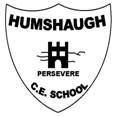 Humshaugh First SchoolHumshaugh, Hexham, Northumberland, NE46 4AAPersonal detailsEligibilityEducationPlease list your educational history in reverse chronological order, starting with the last institution you attended. Employment historyPlease list your employment history in reverse chronological order, starting with your most recent employer.Additional qualifications and trainingSuitabilityPlease detail your suitability for this position under the heading below, stating when and where your skills and experience were gained.Special arrangementsReferences DeclarationName:Address:Postcode:Position applied for:Phone number:Email address:Do you have the right to work in the UK? (Please tick as appropriate)We require proof of this before an offer of employment can be confirmed. You must provide any relevant documentation which confirms your right to work in the UK as required by the Immigration, Asylum and Nationality Act 2006.YesNoDo you have the right to work in the UK? (Please tick as appropriate)We require proof of this before an offer of employment can be confirmed. You must provide any relevant documentation which confirms your right to work in the UK as required by the Immigration, Asylum and Nationality Act 2006.Are there any reasons (including but not limited to any criminal convictions or charges) which may be considered by the school to raise questions around your suitability to work in a school and or with children?Have you ever been dismissed by an employer due to concerns or allegations about child safeguarding issues; or have you ever resigned following allegations being raised with you about child safeguarding issues?Name of institutionQualificationsName of companyDate commencedDate endedJob titleMain responsibilitiesReason for leavingPlease list any training you have received that you consider advantageous for this role:Criteria specifically required for the role (including working in schools and working as a caretaker)If you require any special arrangements to be made in order to assist you if called for interview, please provide any details in the box below:Name:Name:Position:Position:Company:Company:Address:Address:Telephone no:Telephone no:Nature of relationship:Nature of relationship:I certify that all information that I have provided is correct. I understand that any false information given may result in a job offer being withdrawn or disciplinary proceedings.Name:Signed: